МЕДИЦИНСКА ШКОЛА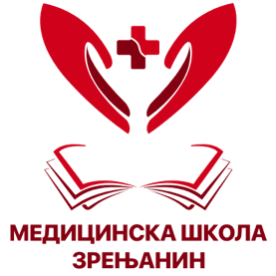 Зрењанин, Новосадска 2Ателефон/факс: 023/561-413е-mail: medicinskaskolazr@gmail.comРаспоред часова за школску 2019/2020 годинуОдељење: II 2Одељенски старешина: Тегелтија СашаНапомене:ПонедељакУторакСредаЧетвртакПетак0.0.Верска натава- католички вјеронаук0.0.Грађанско васпитање0.1.Медицинска етика1.Здравствена Психологија1. Физичко1 Здравствена Психологија.1.2.Микробиологија са епидемиологијом2.Биологија2.Страни језик2. Страни језик2.Хигијена и здравствено васпитање3.Српски језик и књижевност3.Физика3. Хигијена и здравствено васпитање3. Патологија3.Математика4.Медицинска Биохемија4. Микробиологија са епидемиологијом4. Српски језик и књижевност4. Физика4. Математика5.Патологија5.Фармакологија5. Српски језик и књижевност5.Здравствена нега-вежбе5. Физичко6.Здравствена нега6.Здравствена нега6. Медицинска Биохемија6. Здравствена нега-вежбе6. Фармакологија7.Биологија7.Ч.О.С.7. Верска настава – православни катихизам7. Здравствена нега-вежбе7.8.8.8.8.8.